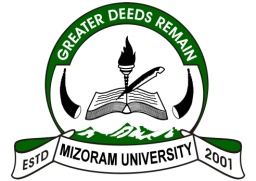 Mizoram           UniversityAIZAWL:MIZORAMApplication form for Duplicate Registration Card1. Name (in block letters)	 		: ……………………………………………………………………………………2. Sex (Male or Female)	 		: …………………………………………………………...........………………3. Father’s Name				: …………………………………………………………………..………………4. Date of Birth (D/M/Y)	 		: …………………………………………………………...........………………5. Registration No. with Year 		: …………………………………………………………………..………………6. Name of the College/Department	: …………………………………………………………………..………………7. Complete Postal Address		: …………………………………………………………………..………………8. Phone/Mobile No.			: ……………………………………………………………………………………8. No. & Date of Payment of fees	: …………………………………………………………………..……………….Dated the ………………………………. 				        Signature of the Applicant Notes :1. Payment of Rs. 300/- be made by the University Challan deposited to the Finance Department, Mizoram University or by Demand Draft payable at SBI/UBI in favour of Mizoram University. 2. Affidavit should be enclosed.